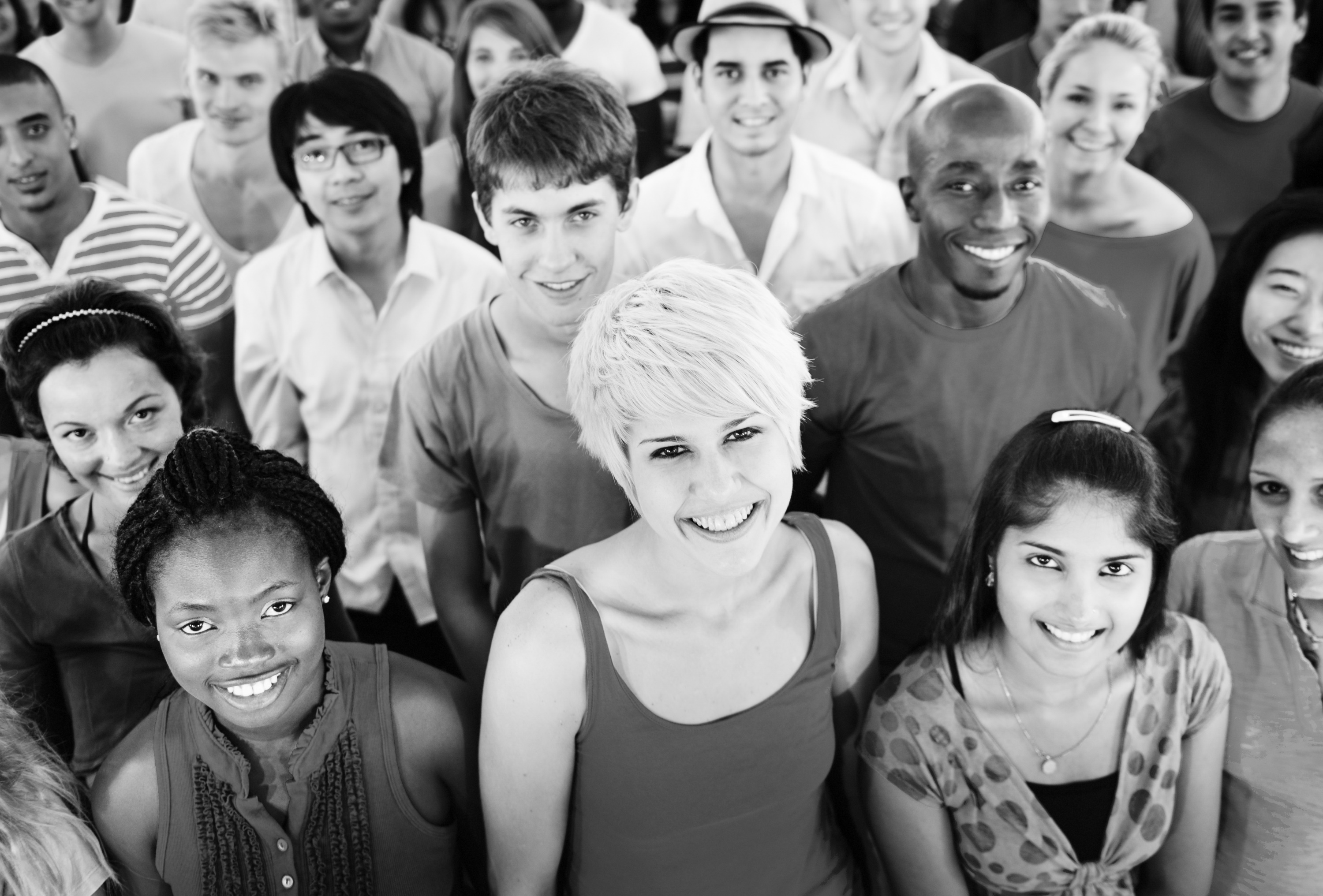 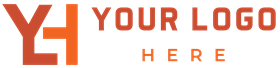 Dear {Response.FirstName},Thank you for completing the assessment for Lorem ipsum dolor sit amet, nec deleniti atomorum te, at omnes causae explicari ius, pro legere mentitum intellegat et. Semper insolens id per, aliquid instructior eam ut. Nec ne aliquam tincidunt. Autem instructior has eu, quot audiam ut eum.  Your Intended use of the systemAssessment SummaryLorem ipsum dolor sit amet, nec deleniti atomorum te, at omnes causae explicari ius, pro legere mentitum intellegat et. Semper insolens id per, aliquid instructior eam ut. Nec ne aliquam tincidunt. Autem instructior has eu, quot audiam ut eum.{Bar[SectionNo=All]}How does that compare?How do your scores compare with others.  Lorem ipsum dolor sit amet, nec deleniti atomorum te, at omnes causae explicari ius, pro legere mentitum intellegat et. Semper insolens id per, aliquid instructior eam ut. Nec ne aliquam tincidunt. Autem instructior has eu, quot audiam ut eum.{BarMulti[SectionNo=All BM1=0 BM2=1 Height=280]}Your Requirements{RatingSubsection.RatingText[SectionNo=2]}{RatingSubsection.RatingText[SectionNo=3]}{RatingSubsection.RatingText[SectionNo=4]}  {RatingSubsection.RatingText[SectionNo=5]}Lorem ipsum dolor sit amet, nec deleniti atomorum te, at omnes causae explicari ius, pro legere mentitum intellegat et. Semper insolens id per, aliquid instructior eam ut. Nec ne aliquam tincidunt. Autem instructior has eu, quot audiam ut eum.{Gauge[Survey Height=200 Title=N]}Your overall score was {RatingScore.Score}. {Rating.RatingText}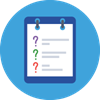 Section 2 Name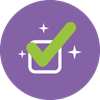 Section 3 Name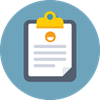 Section 4 Name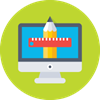 Section 5 Name